			     บันทึกข้อความ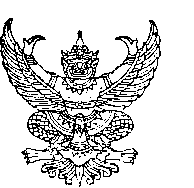 ส่วนราชการ  ...............................................  คณะ ......................................   โทร ...........................ที่  อว. ......................./ ……………..		   	       วันที่ .........................       	    เรื่อง 	ขออนุมัติเงินสนับสนุนค่าใช้จ่ายในการจดทะเบียนพันธุ์พืช พันธุ์สัตว์ ปีงบประมาณ 25671) เรียน    อธิการบดี ตามที่ มหาวิทยาลัยอุบลราชธานีได้ประกาศมหาวิทยาลัยเรื่อง ค่าตอบแทนการจดทะเบียนพันธุ์พืช พันธุ์สัตว์ชนิดใหม่ และเงินสนับสนุนค่าใช้จ่ายในการจดทะเบียนพันธุ์พืช สัตว์ พ.ศ.2558 นั้นในการนี้ คณะ ..................................... จึงขออนุมัติเงินสนับสนุนค่าใช้จ่ายในการจดทะเบียนพันธุ์พืช สัตว์ ปีงบประมาณ 2567 ชื่อในการขอจดทะเบียนพันธุ์พืช/สัตว์ คือ........................................... ผู้ขอรับทุน............................................... ตำแหน่ง .................... โดยมีค่าใช้จ่ายในการจดทะเบียนพันธุ์พืช สัตว์  จำนวนเงิน ................ บาท (จำนวนเงินเป็นตัวหนังสือ)ทั้งนี้ได้แนบเอกสารประกอบการขอรับทุน ดังนี้แบบเสนอขอรับเงินสนับสนุนค่าใช้จ่ายในการจดทะเบียนพันธุ์พืช สัตว์สำเนาแบบคำขอจดทะเบียนพันธุ์พืช/สัตว์ พร้อมลงลายมือสำเนาถูกต้องรายละเอียดค่าใช้จ่ายการตรวจสอบลักษณะของหน่วยงานที่รับจดทะเบียนจึงเรียนมาเพื่อโปรดพิจารณา  (ลงชื่อ) .............................................ผู้ขอรับทุน			(ลงชื่อ) .............................................                           (................................................)          		 	        (..............................................)                    ตำแหน่ง .........................................................                         	ตำแหน่ง       คณบดี2) เรียน  รองอธิการบดีฝ่ายวิจัยและนวัตกรรม ผ่านหัวหน้าสำนักงาน        ตรวจสอบเบื้องต้นแล้ว ผู้ขอรับทุนมีคุณสมบัติตามประกาศฯ เห็นควร  เสนออธิการบดีเพื่อพิจารณาอนุมัติ  แจ้งกลับต้นสังกัด  เนื่องจากขัดประกาศฯ ...............................(ลงชื่อ)........................................(นางสาวศิรณัฏฐ์ อันพันลำ) ตำแหน่ง เจ้าหน้าที่บริหารงานทั่วไปวันที่.................................................3) เรียน รองอธิการบดีฝ่ายวิจัยและนวัตกรรม    เพื่อโปรดพิจารณา เสนออธิการบดีเพื่อพิจารณาอนุมัติทุน  จำนวน ...................... บาท แจ้งกลับต้นสังกัด  (ลงชื่อ)..........................................(นายสุภวัฒน์  โสวรรณี)ตำแหน่ง หัวหน้าสำนักงานส่งเสริมบริหารงานวิจัยฯวันที่.............................................. 4) แจ้งกลับต้นสังกัด 4) เรียน  อธิการบดี           เพื่อโปรดพิจารณาเห็นควรอนุมัติให้ทุนค่าตอบแทน จำนวน .................... บาท(ลงชื่อ)................................................... (ศาสตราจารย์ทวนทอง จุฑาเกตุ)ตำแหน่ง รองอธิการบดีฝ่ายวิจัยและนวัตกรรมวันที่.......................................................5)                       อนุมัติทุนตามเสนอ(ลงชื่อ)........................................... .......... (ผู้ช่วยศาสตราจารย์ชุตินันต์  ประสิทธิภูริปรีชา)ตำแหน่ง   อธิการบดีมหาวิทยาลัยอุบลราชธานีวันที่ ................................................